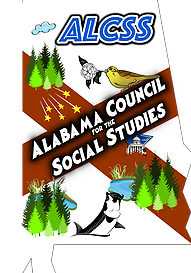 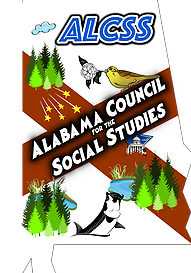 Are you a university student?	_______no ______ yes:  University Name: (please mark all that apply)  ___Pre-service Teacher     ___In-service Teacher     ___Graduate Student        ___Undergraduate StudentBrief bio of Primary Presenter:  (please provide as a separate attachment)  Co-Presenter’s Name ________________________________________________________Co-Presenter’s Email ________________________________________________________Professional Position and Affiliation ___________________________________________Professional Address________________________________________________________Vendor/Affiliation (if applicable) ____________________________________________Are you a university student?	_______no ______ yes:  University Name ________________ (please mark all that apply)  ___Pre-service Teacher     ___In-service Teacher     ___Graduate Student        ___Undergraduate StudentAre you a current member of:  (please mark all that apply)  _____NCSS ____ SSCA [If you have more than two presenters, please submit an additional page with the information below for all additional presenters.]  Title of Session: (10 words or less Abstract: (30 words maximum)Please be aware that pictures will be taken. Please place a check mark here, if you do NOT want to have your picture made or your session videotaped. _________SESSION AUDIENCE (choose all that apply)FOCUS (choose only those that closely apply)ROOM/AV INFORMATION___  Early Childhood ___  Elementary         ___  Middle             ___  High                ___  Pre-service      ___  Other(specify): ___  U.S. History     ___  World History           ___  Government/Civics             ___  Economics              ___  Geography               ___  Behavioral Science ___  Technology              ___  General   ___  Literacy strategies in social             studies___  Instructional strategies___  Other (specify):Each classroom will have a screen, LCD projector, and wireless Internet. Some technical assistance will be available. Presenters must provide their own laptops, power cords/cables, speakers, TV/DVD players and any other special technology needs.   PRESENTER INFORMATION AND EXPECTATIONSSSCA will notify individuals of acceptance by email. Scheduling and room assignments as well as other pertinent presenter information will be posted on the website. By submitting this proposal, you agree to the following:  PRESENTER INFORMATION AND EXPECTATIONSSSCA will notify individuals of acceptance by email. Scheduling and room assignments as well as other pertinent presenter information will be posted on the website. By submitting this proposal, you agree to the following:  PRESENTER INFORMATION AND EXPECTATIONSSSCA will notify individuals of acceptance by email. Scheduling and room assignments as well as other pertinent presenter information will be posted on the website. By submitting this proposal, you agree to the following:  PRESENTER INFORMATION AND EXPECTATIONSSSCA will notify individuals of acceptance by email. Scheduling and room assignments as well as other pertinent presenter information will be posted on the website. By submitting this proposal, you agree to the following:  To conduct the presentation at the time it is scheduled and to contact SSCA  immediately if this will not be possible. ‘No shows’ are considered unprofessional and impacts the quality of this conference. Such presenters jeopardize future presentation opportunities with SSCA.ALL presenters must register by the late registration deadline. Presenters must pay applicable costs at the time of registration (such as membership or lunch costs). The primary presenter agrees that he or she will be the principal point of contact for the SSCA regarding the presentation and the conference.  It is the primary presenter’s responsibility to contact co-presenters.All presenters are responsible for their own technology and cords with the exception of a projector.Mailed, faxed or electronic submissions are accepted.  Electronic submission is preferred and strongly suggested; i.e., submit online: Send completed forms to:Tama NunnelleyTamanunnelley22@gmail.com901 Sunset DriveGuntersville, AL 35976FOR SSCA USE ONLY FOR SSCA USE ONLY FOR SSCA USE ONLY FOR SSCA USE ONLY Proposal Acceptance/ Comments:Proposal Notification/ Method/ Date:Presenter Payment Info:Co-Presenter Payment Info: 